СОВЕТ  ДЕПУТАТОВ ДОБРИНСКОГО МУНИЦИПАЛЬНОГО РАЙОНАЛипецкой области13-я сессия VII-го созываРЕШЕНИЕ28.12.2021г.                                     п.Добринка	                                     №105-рсО внесении изменений в Положение «О социальных гарантиях выборных должностных лиц Добринского муниципального района» Рассмотрев представленный администрацией Добринского муниципального района проект изменений в Положение «О социальных гарантиях выборных должностных лиц Добринского муниципального района», принятого решением Совета депутатов Добринского муниципального района от 27.09.2021 №100-рс (с внесенными изменениями решениями Совета депутатов Добринского муниципального района: от 26.01.2018 №206-рс, от 23.12.2019 №313-рс, от 25.12.2020 №27-рс), руководствуясь ч.4 ст.50, ст.27 Устава Добринского муниципального района, учитывая решения постоянных комиссий по экономике, бюджету, муниципальной собственности и социальным вопросам и по правовым вопросам, местному самоуправлению и работе с депутатами, Совет депутатов Добринского муниципального районаРЕШИЛ:1.Принять изменения в Положение «О социальных гарантиях выборных должностных лиц Добринского муниципального района»  (прилагаются).2. Направить указанный нормативный правовой акт главе Добринского муниципального района для подписания и официального опубликования.3. Настоящее решение вступает в силу с момента официального опубликования и распространяются на правоотношения, возникшие с 1 января 2022 года. Председатель Совета депутатовДобринского муниципального района 	                    	   	       М.Б.Денисов                                                                               Приняты                                                                                        решением Совета депутатов                                                                                   Добринского муниципального района                                                                                     от 28.12.2021 года   №105- рсИЗМЕНЕНИЯв Положение «О социальных гарантиях выборных должностных лиц Добринского муниципального района»Внести в Положение «О социальных гарантиях выборных должностных лиц Добринского муниципального района», утвержденное решением Совета депутатов Добринского муниципального района от 27.09.2016 № 100-рс (с внесенными изменениями решениями Совета депутатов Добринского муниципального района от 26.01.2018 №206-рс, от 23.12.2019 №313-рс, от 25.12.2020 №27-рс), следующие изменения:в приложении к Положению «О социальных гарантиях выборных должностных лиц Добринского муниципального района» таблицу «Размеры ежемесячного денежного вознаграждения и ежемесячного денежного поощрения выборных должностных лиц, осуществляющих свои полномочия на постоянной основе» изложить в следующей редакции:«РАЗМЕРЫЕЖЕМЕСЯЧНОГО ДЕНЕЖНОГО ВОЗНАГРАЖДЕНИЯ И ЕЖЕМЕСЯЧНОГО ДЕНЕЖНОГО ПООЩРЕНИЯ ВЫБОРНЫХ ДОЛЖНОСТНЫХ ЛИЦ, ОСУЩЕСТВЛЯЮЩИХ СВОИ ПОЛНОМОЧИЯ НА ПОСТОЯННОЙ ОСНОВЕ      Глава      Добринского муниципального района                                    Р.И. Ченцов  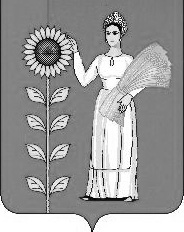 Группа по оплате труда Ежемесячное денежное вознаграждение (в рублях) Ежемесячное денежное поощрение (в процентах от ежемесячного денежного вознаграждения) 4 53 13550 